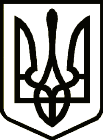 УкраїнаНОСІВСЬКА  МІСЬКА РАДА
Носівського району ЧЕРНІГІВСЬКОЇ  ОБЛАСТІВИКОНАВЧИЙ КОМІТЕТРІШЕННЯПро надання дозволу на укладання договору про передачу права власності на квартиру дитині в рахунок майбутніх аліментів
             Керуючись статтею 34 Закону України  «Про місцеве самоврядування в     Україні», статтею 4 Закону України «Про органи і служби у справах дітей та спеціальні установи для дітей», Порядку провадження органами опіки та піклування діяльності, пов’язаної із захистом прав дитини, затвердженого Постановою Кабінету Міністрів України №866 від 24 вересня 2008 року, розглянувши матеріали засідання Комісії з питань захисту прав дитини від 21.08.2018 року протокол №7, заяву громадянина ХХХХ від 22.11.2018 року, виконавчий комітет Носівської міської ради вирішив:             1. Надати дозвіл ХХХХХ, ХХХХХ р. н.,на укладання договору про припинення права на аліменти для дитини у зв’язку з передачею права власності на квартиру, за яким передати у власність малолітньому ХХХХХ, ХХХХ р. н., квартири, що розташована за адресою: Чернігівська область, Носівський район, с. ХХХХ, вул.ХХХХ, буд. 8, кв. 2. За даною адресою зареєстровані малолітні діти: ХХХХХ, 07.07.2012 р.н. та ХХХХХ, 27.11.2017 р.н.             В результаті укладання договору про припинення права на аліменти для дитини, в зв’язку з передачею права власності на квартиру, права та законні інтереси малолітніх ХХХХХ, ХХХХХ р. н., та ХХХХХ, ХХХХ р.н., порушені не будуть.            2. Рішення виконкому Носівської міської ради від 05.09.2018 року №261 вважати таким, що втратило чинність.    3. Контроль за виконанням рішення покласти на заступника міського голови з питань гуманітарної сфери Міщенко Л.В. та начальника служби у справах дітей міської ради Пустовгар І.І.Міський  голова                                                                         В.М. Ігнатченко   29 листопада2018 рокум Носівка№   388